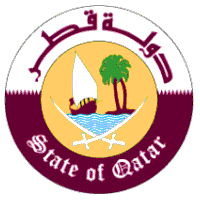 كــلــمة الوفد الدائم لدولة قطر في جنيفحول استعراض التقرير الوطني لدولة غواتيمالايلقيها / المهند علي الحماديسكرتير الثانيفي إطار الدورة الرابعة عشرة للفريق العامل المعني بالاستعراض الدوري الشاملجنيف 24 اكتوبر 2012السيدة الرئيس ، أود في البداية أن ارحب بسعادة رئيس وفد غواتيمالا ، والوفد المرافق له  ، ونشكره على العرض الوافي الذي تقدم به ، ونثني على  منهجية إعداد التقرير الوطني من خلال  مشاركة العديد من الجهات المعنية في الحكومة ، ومنظمات المجتمع المدني. السيدة الرئيس ، ان حرص غواتيمالا على تنفيذ التوصيات المنبثقة عن الاستعراض الدوري الشامل الأول ، والتطور الذي شهدته البلاد على المستوى التشريعي والتنفيذي والتزام الحكومة الجديدة بتنفيذ المواثيق الوطنية الثلاثة التي وضعتها ، يعكس مدى الاهتمام  الكبير الذي توليه حكومة غواتيمالا إلى تطوير وتعزيز السياسات  والإجراءات التي تهدف إلى حماية وإعمال مختلف حقوق الإنسان  . يرحب وفد بلادي بإنشاء وزارة التنمية الاجتماعية في غواتيمالا عام 2012م ، ونأمل ان تساهم في تحسين المستوى المعيشي للمواطنين ، وتعمل على تنسيق البرامج والسياسات الاجتماعية.  كذلك نثني على انضمام غواتيمالا إلى اتفاقية حقوق الأشخاص ذوي الإعاقة ، وإنشاء المجلس الوطني المعني بالأشخاص ذوي الإعاقة كجهة مسؤولة عن تحديد السياسات والبرامج الوطنية  بشأن الإعاقة ، وتسهيل تنفيذ أحكام الاتفاقية. ونود ان نتقدم بالتوصيتين  التاليتين : مواصلة الجهود لضمان تنفيذ البرامج التي تهدف إلى حماية وإعمال الحقوق الاقتصادية والاجتماعية والثقافية، وخاصة في مجالات التغذية والصحة والتعليم.بذل المزيد من الجهود لمكافحة العنف والتمييز ضد المرأة ، والاتجار بالبشر. وفي الختام يتمنى وفد بلادي لدولة غواتيمالا مزيدا من التقدم والازدهار. وشكرا السيدة الرئيس